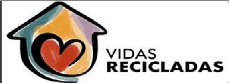 Relação de Colaboradores Vidas Recicladas/Bom Prato Dique Vila GildaCNPJ nº 08.706.506/0007-18	                    ref. 06_2023 Av. Brigadeiro faria Lima nº1349Relação de Colaboradores Vidas Recicladas/Bom Prato Dique Vila GildaCNPJ nº 08.706.506/0007-18	                    ref. 06_2023 Av. Brigadeiro faria Lima nº1349Relação de Colaboradores Vidas Recicladas/Bom Prato Dique Vila GildaCNPJ nº 08.706.506/0007-18	                    ref. 06_2023 Av. Brigadeiro faria Lima nº1349	Código	Nome	Data Admissão	Código	Nome	Data Admissão	Código	Nome	Data AdmissãoFunçãoSalário (R$)Status1ALEX SANDRO ETINGE DE JESUS11/11/2019Estoquista1898,72Ativo50ALINE GUEDES DE ANDRADE GARCIA22/11/2022ASG1750,00Ativo34ANDREA ISIS CARVALHO AGUIAR15/10/2021Aux. Cozinha1750,00Inss60ANDREIA INDAUI FERREIRA12/05/2023Aux. Cozinha1750,00Ativo56ANTONIO FERNANDO DE OLIVEIRA18/08/2023Aux. Cozinha1750,00Ativo3ARIEL EVANGELISTA DA SILVA04/07/2017Aux. Adm1898,72Ativo57BIANCA IFANGER24/11/2022Tec. De nutri2474,93Ativo41CAMILA ALMEIDA DA SILVA17/01/2022Aux. Cozinha1750,00Ativo5CICERA AMELIA DE LIMA DOS SANTOS21/06/2017Cozinheiro2183,53Ativo19CLEITON CRISTIANO BELCHIOR10/02/2021Gerente4745,99Ativo26FABIO FANGANIELLO12/08/2021Aux. Cozinha1932,46Ativo26FABIO BARBOSA DE ANDRADE22/04/2021Aux. Cozinha1750,00Ativo55FABIO ESMAEL DA SILVA GONCALVES07/03/2023Aux. Cozinha1750,00Ativo59JOSE DIOGO GOES DE BRITO02/01/2023v Aux. Cozinha1750,00Ativo46LUCIVANDA DOMINGOS T. A.16/05/2022Aux. Cozinha1750,00Ativo36MARIA LUIZA BRORGES04/11/2019Nutricionista3876,96Ativo11REGIANE MALAQUIAS12/11/2019Aux. Cozinha1750,00Ativo54RENATA ALVES DE ARAUJO16/12/2023Aux. Cozinha1750,00Ativo58SONIA MARIA DE ALMEIDA24/01/2022Aux. Cozinha1750,00Ativo